ОБЗОР  ЭКОЛОГИЧЕСКИХ НПОВ КЫРГЫЗСКОЙ РЕСПУБЛИКЕПодготовила: Жолдошева У.2017 годСОКРАЩЕНИЯВВЕДЕНИЕПринимая во внимание важную роль НПО в деятельности общества, Региональный экологический центр Центральной Азии (РЭЦЦА) развивает сотрудничество между НПО и РЭЦЦА в регионе Центральной Азии. Основные механизмы и сферы сотрудничества нашли свое отражение в Концепции взаимодействия РЭЦЦА с НПО в Центральной Азии (http://carececo.org/about/dokumenty/).  Для понимания того, какие экоНПО занимают активную и лидирующую позицию на национальном уровне для развития дальнейшего сотрудничества в рамках процесса «ОС и УР в ЦА» в мае - июне 2017 года был проведен анализ деятельности экологических НПО в Кыргызстане.  	Исходя из целей исследования, были поставлены следующие задачи:•	Проведение обзора экологических и экориентированных (экология и здоровье, экология и безопасность жизнедеятельности и т.д.) НПО в Кыргызстане;•	Выявление наиболее активных, являющихся конструктивными партнерами для государственных органов, общественности и доноров и лидирующими в своей сфере деятельности экологических НПО;•	Составление детализированного списка НПО по стране, отражающего направления деятельности, их партнеров, участие в диалоговых площадках и т.д.	Учитывая, что основным направлением РЭЦЦА является экологическая направленность, целевая аудитория включает в себя экологические НПО в стране, осуществляющих свою деятельность на национальном и местном уровне, как в сельской местности, так и на городском уровне.	Критерии анализа включали в себя количество реализуемых проектов, виды деятельности, партнеры, участие в сетях и диалоговых площадках.В исследовании использовалась методология, которая состояла из следующих этапов:Поиск информации через сайты: Анкетирование и интервью;Ранжирование по индикаторам.Проведение анализа экологических НПО проводилось через проведение опроса (анкетирование, интервьюирование). Для проведения более полного анализа были использованы следующие методы:- В первую очередь был составлен список НПО по всей стране.  Для этого были просмотрены сайты различных министерств и ведомств, в том числе сайты  Министерства юстиции, Министерства сельского хозяйства, пищевой промышленности и мелиорации, Министерства здравоохранения, Министерства образования и науки, Министерства экономики, Государственного агентства охраны окружающей среды и лесного хозяйства , Государственного агентства по делам местного самоуправления и межэтнических отношений, а также были просмотрены различные отчеты и обзоры по вопросам экологии и охраны окружающей среды.  Был сформирован первоначальный список, содержащий название более 60 НПО, из числа которых были оставлены около 50 организаций.  - Осуществили рассылку по электронной почте анкет для проведения опроса среди экологических и экориентированных НПО.  Для сбора данных была предложена анкета, которая состояла из вопросов по четырем направлениям: Блок 1: Общая информацияБлок 2: Активность деятельностиБлок 3: Признание/ влияние организации В Блоке 1 содержались вопросы общего характера, такие как название, год образования, направления деятельности и пр. Вопросы из Блока 2 анкеты были направлены на выявления информации об активности НПО: количество реализованных или реализуемых проектов за последние 3 года (2013-2016), участие в рабочих группах, членство в различных сетях и пр.  Эти показатели были использованы для анализа деятельности экоНПО.ОБЗОР ТЕКУЩЕЙ СИТУАЦИИ ДЕЯТЕЛЬНОСТИ ЭКОНПО В КЫРГЫЗСКОЙ РЕСПУБЛИКЕ Одна из заметных тенденций развития современного мира - возрастающая роль некоммерческих неправительственных организаций (НПО) в политике, экономике и социально-культурной сфере, что свойственно большинству государств, находящихся на различных уровнях социально-экономического и политического развития. НПО – один из наиболее современных секторов гражданского общества, способных служить нуждам гражданского общества. В Кыргызстане одной из главных стратегий политики демократизации, внедряемой международным сообществом доноров, являлось создание сильного гражданского общества, распространяющего среди населения демократические идеи и контролирующего действия правительства. В соответствии с Законом Кыргызской Республики от 15 октября 1999 года № 111 (В редакции Законов КР от 30 мая 2014 года № 82, 23 апреля 2016 года № 51) «О некоммерческих организациях»,  некоммерческая организация (НКО) - добровольная самоуправляемая организация, созданная физическими и (или) юридическими лицами на основе общности их интересов для реализации духовных или иных нематериальных потребностей в интересах своих членов и (или) всего общества, для которых извлечение прибыли не является основной целью деятельности, а полученная прибыль не распределяется между членами, учредителями и должностными лицами. В соответствии со статьей 4 Конституции Кыргызской Республики, человек имеет право на свободу объединения. Граждане вправе создавать общественные объединения на основе свободного волеизъявления и общности интересов для реализации и защиты своих прав и свобод, удовлетворения политических, экономических, социальных, трудовых, культурных и иных интересов. В то же время, не допускается деятельность, направленная на насильственное изменение конституционного строя, подрыв национальной безопасности, разжигание социальной, расовой, межнациональной, межэтнической и религиозной вражды. Определение НКО согласно Руководству ООН по НКО: а) представляют собой организации;б) не преследуют цель получения прибыли и не распределяют прибыль;в) организационно независимы от органов государственного управления;г) являются самоуправляющимися;д) образуются на основе добровольности, а не принуждения, более детально:а) «Организация» означает, что соответствующая единица имеет определенную степень институционализации.   Факт   институционализации   может   подтверждаться   наличием «определенной степени внутренней организационной структуры; постоянством целей, структуры и деятельности; реальными организационными границами; или юридическим документом о создании организации. Из их числа исключаются специально созванные или временные собрания людей, не имеющие реальной структуры или организационной самостоятельности».б) «Не преследуют цель извлечения прибыли» означает, что НКО являются организациями, которые не преследуют в качестве главной цели цель получения прибыли (прямо или косвенно) и не руководствуются преимущественно коммерческими целями и соображениями.  НКО  могут  получать  прибыль,  однако  любая  такая  прибыль  должна вновь	быть   использована   на   выполнение   основной   задачи   учреждения,   а   не распределяться между владельцами, членами, основателями или руководителями этой организации. В смысле НКО могут создавать прибыль, однако они не распределяют эту прибыль, что отличает НКО от коммерческих предприятий.в) «Организационно не зависимы от органов государственного управления» означает, что организация	не   является   частью   аппарата   правительства   и   самостоятельно   не осуществляет правительственные полномочия.  Организация может получать значительную финансовую     поддержку     от     правительства     и     может     иметь правительственных должностных лиц в составе своего правления. Однако, она имеет достаточную степень независимости в отношении управления своим производством и использованием средств, так что ее операционную и финансовую деятельность нельзя на практике полностью интегрировать с финансами правительства.г) «Самоуправляющаяся» означает, что организация способна контролировать свою собственную деятельность и не находится под действенным контролем со стороны какой- либо другой      институциональной      единицы.      Для      того, чтобы      считаться самоуправляющейся, организация должна в значительной степени контролировать свое управление и операции, иметь собственные внутренние руководящие механизмы и пользоваться достаточной степенью автономии.д) «Образуются на основе добровольности, а не принуждения» означает, что членство и взносы   в   виде   времени   и   средств   не   являются   обязательными   или   непременно требуемыми по закону или иным образом в качестве условия для полноправного участия.Классификационная структура деятельности НКО состоит из 12 групп:Отличие НПО от НКО: НПО не может быть образована государственным органом, т.е. является негосударственной (частной или иностранной) организацией.Неправительственные организации могут создаваться в различных организационно-правовых формах, предусмотренных Гражданским кодексом Кыргызской Республики (КР). Традиционными формами являются общественные объединения и общественные фонды, а также потребительские кооперативы и религиозные организации и др.  Общественное объединение - добровольное объединение граждан, объединившихся на основе общности их интересов для удовлетворения духовных и иных нематериальных потребностей. Фонд - не имеющая членства организация, учрежденная физическими и (или) юридическими лицами на основе добровольных имущественных взносов и преследующая социальные, благотворительные, культурные, образовательные или иные общественно-полезные цели. Учреждение - организация, созданная собственником для осуществления управленческих, социально-культурных или иных функций некоммерческого характера и финансируемая полностью или частично этим собственником.Однако, законодательство допускает и иные организационно-правовые формы. При этом, законодательно не дано определения «неправительственной организации», а используется более широкий термин «некоммерческая организация», что затрудняет понимание самой уникальной природы НПО и соответственное ее отражение в законодательстве. Регистрация некоммерческих организаций в КР производится в соответствии с требованиями Закона КР «О государственной регистрации юридических лиц» в редакции от 12 июля 2005 года № 104. Государственная регистрация НПО носит заявительный характер и включает в себя проверку соответствия учредительных документов создаваемых юридических лиц законам Кыргызской Республики, выдачу им свидетельства о государственной регистрации с присвоением регистрационного номера, занесение сведений о юридических лицах в единый государственный реестр. Законом определено, что учредительными документами некоммерческих организаций являются решение учредителя, учредительный договор и (или) устав (положение), в зависимости от организационно-правовой формы, в соответствии с требованиями законодательства Кыргызской Республики.  Государственная регистрация юридического лица, включая НПО, должна быть произведена не позднее 10 дней со дня подачи заявления с приложением необходимых документов. В 1999 году Кыргызстан принял Закон «О некоммерческих организациях», регулирующий деятельность НПО различных организационно-правовых форм, в том числе, общественных объединений, фондов. Законодательство о НКО также закрепляет право на участие граждан в государственном управлении, налогообложение НКО, управление НКО и другие вопросы деятельности, важные для НКО. Закон также закрепил право на функционирование НПО без создания юридического лица, бесплатную государственную регистрацию НКО, возможность для юридических и физических лиц совместно учреждать и участвовать в ассоциациях. Существует два типа налогов, которые НКО обязаны платить: социальный и пенсионный фонд для всех работников, а также подоходный налог. По некоторым видам деятельности разрешается упрощенное налогообложение на основе патентов. Если у НКО имеется в собственности здание/сооружение, НКО платят налог за пользование землей. Учитывая разнонаправленность деятельности неправительственных организаций на территории Кыргызстана (образование, культура, бизнес, религия и.т.д) регулировать ее достаточно сложно, так как регламентация этой деятельности должна включать в себя различные аспекты. Безусловно, невозможно предусмотреть деятельность неправительственных организаций одновременно в десятке законов и нормативно-правовых актов, кроме того, как уже говорилось выше, неправительственные организации имеют различные юридические формы, правовое регулирование для которых также различно. Национальное законодательство регламентирует участие гражданского сектора в принятии решений в области охраны окружающей среды. Эти права регламентированы, прежде всего, Конституцией КР, а также законом «Об охране окружающей среды» (Закон КР “Об охране окружающей среды” от 16 июня 1999 г. № 53 (в ред. законов КР от 4 февраля 2002 г. № 22; 11 июня 2003 г. № 101; 11 августа 2004 г. № 113, 6 августа 2005 г. № 124) Согласно статье 45 Закона КР “Об охране окружающей среды”, общественные объединения и формирования, выполняющие экологические функции, обладают следующими правами: 1) разрабатывать и пропагандировать свои экологические программы, защищать экологические права и интересы населения, развивать экологическую культуру, привлекать на добровольных началах граждан к активной природоохранной деятельности;2) оказывать содействие государственным органам охраны окружающей среды в борьбе с нарушениями природоохранного законодательства; 3) получать своевременную и полную информацию о загрязнении окружающей среды, состоянии охраны природы; 4) организовывать собрания, митинги, демонстрации, сбор подписей, входить с предложениями о проведении референдумов, обсуждений законопроектов населением по вопросам охраны окружающей среды в соответствии с   законодательством   Кыргызской   Республики; 5) требовать назначения государственной экологической экспертизы, выступать с изложением экологической платформы в печати, на радио и телевидении; 6) проводить общественную экологическую экспертизу; 7) участвовать в проверках соблюдения требований природоохранного законодательства; 8) требовать привлечения к ответственности должностных лиц, виновных в нанесении вреда окружающей среде, требовать освобождения их от занимаемых должностей, предъявлять в суд иски о возмещении вреда здоровью и имуществу граждан, причиненного нарушением природоохранного законодательства.Право граждан и общественных объединений на получение информации закреплено также в законах КР “О радиационной безопасности населения”, “Об отходах производства и потребления”, “Об охране атмосферного воздуха”, “О недрах” и др. Данные законы устанавливают право всех заинтересованных общественных объединений, целью которых является охрана окружающей среды, на получение полной и достоверной информации, относящейся к воздействию на окружающую среду. Одним из основных документов международного значения для вовлечения гражданского сектора к проблемам окружающей среды является Орхусская Конвенция. Конвенция о доступе к информации, участию общественности в процессе принятия решений и доступе к правосудию по вопросам касающимся окружающей среды, или Орхусская Конвенция была принята в г.Орхус. от 25 июня 1998 года, которому Кыргызская Республика присоединилась Законом КР от 12 января 2001 года N 5.Одно из основных обязательств, предусмотренных Орхусской Конвенцией – обеспечение свободного доступа к экологической информации и соответственно ответственность за ее сбор и распространение. Каждый человек может запрашивать любую экологическую информацию, которая есть у любой государственной или частной организации, выполняющей функцию по оказанию услуг населению. Взаимодействие государственной власти и неправительственных организаций — основа выполнения обязательств по Орхусской Конвенции.  Государственные органы должны установить разумные сроки и возможности участия общественности в процессе принятия решений на самом раннем этапе и обеспечить отражение результатов ее участия в своем решении.Процесс становления и развития неправительственных организаций условно делят на три этапа.  Первый этап – 1985–1994 гг., второй этап – 1995–2004 гг., третий этап – с 2005 г. по настоящее время. Первый этап (1985–1994 годы). На первом этапе поддерживается институциональное развитие НПО.  Проводятся многочисленные и разнообразные информационные встречи, и образовательные тренинги с участием международных специалистов, а также зарубежные стажировки лидеров НПО.  Основные темы образовательных семинаров: об организационном строительстве неправительственного сектора, об информационной и образовательной стратегии деятельности НПО, о демократии и правах человека, правах конкретных групп населения на здоровую окружающую среду. Именно поэтому этот период становления и развития НПО в бюллетене Кыргызско-американского бюро по правам человека «Законодательство и практика масс-медиа. Киргизия» был назван этапом «всеобщей семинаризации».В этот период начинается работа по вовлечению гражданского общества в обсуждении основополагающих документов, принимаемых в стране. Так 17 апреля 1991 года после широкого обсуждения общественностью страны    был принят первый Закон об охране природы страны (Закон Республики Кыргызстан «Об охране природы». В редакции Закона РК от 18 декабря 1992 года N 1091-XII, Закона КР от 28 июля и 26 сентября 1995 года N 27-I). В нем были особо оговорены права общественности на участие в принятии решений и получении информации, непосредственно связанной с их интересами в области состояния окружающей среды.Эксперты отмечают, что в этот период произошло становлении экологических НПО при поддержке международных организаций, таких как американская неправительственная организация ISAR, Программа развития ООН (UNDP), ЮНЕСКО, Всемирный банк, фонды Сорос-Кыргызстан, Фридриха Эберта, Конрада Аденауэра, международные организации HIVOS, Millieukontakt Ost-Europa, Каунтерпарт Консорциум и другие, в том числе связанные с охраной природы: Международный союз охраны природы (IUCN), Фонд охраны дикой природы (WWF), Конвенция по борьбе с опустыниванием (RIOD).Второй этап (1995–2004) можно характеризовать как укрепление НПО-сектора.  В этот период, согласно справочника экологических НПО Центральной Азии, изданным РЭЦЦА в 2003 году в Кыргызстане зарегистрированы 163 НПО, подавляющее большинство которых работают в области экологического образования, мониторинга, сбора и распространения информации, устойчивого развития конкретных территорий, реализуют исследовательские проекты. Э.Шукуров, председатель экологического движения Кыргызстана «Алейне», отмечает, что в этот период в  активе у экологического НПО участие в таких важных проектах и программах как Программа ЛЕСИК (Кыргызско-Швейцарская Программа), Экологический мониторинг высоких горных систем Центральной Азии на примере Тянь-Шаня (1995 – проект ЮНЕСКО), Национальный план охраны окружающей среды (1996 – проект Всемирного банка и правительства, в котором на подготовительной стадии активное участие приняли представители экоНПО), Лайф (1996 — проект ПРООН), Биосферная территория Тенир-Тоо (1995-1997), подготовка трансграничного проекта ГЭФ по сохранению биоразнообразия Западного Тянь-Шаня (1997) – эко НПО принимали участие в обсуждении проекта на всех стадиях его подготовки) и многих других. В 1999 г. Кыргызстан впервые присоединился к мероприятию по поддержке и пропаганде заповедного дела – Маршу парков.     Наиболее известной совместной акцией более 40 экологических НПО в этот период явилась борьба против строительства в Бишкеке мусоросжигательного завода, закончившейся победой гражданского сектора.Третий этап – с 2005 г. по настоящее время - практически осуществлено формирование экологического движения Кыргызстана и идет процесс его консолидации. В этот период все больше НПО организуется и развивается в сельских районах. Согласно Родиной Е., в сфере охраны окружающей среды в настоящее время функционируют более 200 НПО и других организаций, которые занимаются различными экологическими вопросами и стремятся повысить общественную осведомленность в этой области.На данный момент сформировался основной костяк высокопрофессиональных экологических НПО, которые работают на национальном уровне и принимают активное участие   в формировании экологической политики в Кыргызстане, участвуют в принятии решений на различных уровнях, активно сотрудничают с государственными органами и международными организациями. В этот период, многие НПО, которые позиционируются как экологические, часто занимаются и активной правозащитной деятельностью для жизни в здоровой окружающей среде. Большинство уже состоявшихся НПО начали сотрудничать между собой, инициируют и реализовывают совместные проекты и программы. НПО начали думать системно, и осознавать важность сотрудничества в решении проблем комплексными мероприятиями. Этому также способствуют и требования донорского сообщества, которые при финансировании каких-либо инициатив, предпочтение дают консорциумам, ассоциациям и др. рода формам горизонтального сотрудничества.  	Участие в государственных консультативных органах. Указ Президента Кыргызской Республики «О внесении изменений и дополнений в Указ Президента Кыргызской Республики «О совершенствовании взаимодействия органов государственного управления с гражданским обществом» от 29 сентября 2010 года» открыл возможность для создания общественных наблюдательных советов (ОНС) при каждом министерстве, в которые активно вовлекаются представители НПО. Целями создания ОНС являются: обеспечение участия граждан в управлении государственными делами; осуществление общественного контроля за деятельностью органов исполнительной власти; налаживание эффективного взаимодействия указанных органов с общественностью; учет общественного мнения при формировании и реализации государственной политики. Консультации с гражданами через участие НПО в этом процессе является одной из форм неэкономического партнерства и сотрудничества между государственными органами и организованными гражданами, которая заключается не в предоставлении социальных услуг, а в обмене информацией с целью учета интересов последних. Успешными примерами реализации данного механизма консультаций является участие НПО в разработке национальных программ: «Комплексные основы развития Кыргызской Республики до 2020 года», «Национальная стратегия сокращения бедности», «Национальная стратегия децентрализации государственного управления и развития местного управления в Кыргызской Республике до 2020 года». В соответствии с международными стандартами национальные программы для закрепления своего статуса должны пройти через процедуру консультаций с гражданами, поэтому в последние годы закрепилась практика обсуждения в средствах массовой информации (СМИ) и размещение в Интернете проектов национальных программ развития через различные форумы, объединяющие представителей государства, бизнеса и НПО.В этот период появились такие формы сотрудничества, как участие представителей НПО в работе координационно-консультационных советов при различных министерствах и ведомствах. Консультации с гражданами в лице НПО становятся частым явлением в процессе принятия решений в Кыргызстане в связи с потребностью государства в них. Однако не всегда эта потребность вызвана стремлением государственных чиновников найти оптимальный вариант решения, удовлетворяющий все заинтересованные лица, зачастую обсуждение с гражданами законопроектов или политических решений представляет собой лишь соблюдение формального процесса или в соответствие с требованиями международных доноров. Многие важные решения, особенно касающиеся государственного регулирования общественной и экологической безопасности, принимаются с минимальным участием гражданского общества.РЕЗУЛЬТАТЫ АНАЛИЗА ДЕЯТЕЛЬНОСТИ ЭКОЛОГИЧЕСКИХ НПО В КЫРГЫЗСКОЙ РЕСПУБЛИКЕ Из 50 организаций короткого списка в исследовании приняли участие 30 экологических НПО.   Из них 27 организаций заполнили анкеты.  Многие респонденты заполнили не полностью или же неправильно. Поэтому, следующим этапом работы было проведение личного интервью по телефону для получения недостающей информации, а также уточнения ответов по некоторым вопросы анкеты. В исследование также вошли три НПО: «Юнисон Групп», «Акмена» и ОО Молодежное Экологическое Движение «БИОМ», которые не предоставили анкеты, тем не менее, удалось собрать нужную информацию с их сайта.   К сожалению, некоторые известные организации такие, как ОО «Независимая Экологическая Экспертиза», ОФ «Инициатива Р.Отунбаевой», ОФ «Инициатива Арча, и Ырыстан», а также Орхусские Центры, Озоновый Центр, и другие не включены в анализ в связи с отсутствием информации 	Некоторые трудности при проведении работы были связаны со сроками и занятостью респондентов, с связи с чем обращения и просьбы о предоставлении информации были отклонены во многих случаях.  Большинство ответов респондентов не ответили требованиям, например, на вопросы об участии в различных сетях, некоторые указали своих партнеров и доноров, а также и бенефициаров. На вопросы о направлениях деятельности, некоторые написали о миссии и целях организации, а на вопросы о признании и публикациях, многие указали свои личные достижения. А некоторые вместо ответа на вопросы, отправили краткий профайл своей организации, в которых трудно были вытаскивать ответы на поставленные вопросы. Из охваченных организаций более 40% образованы в последние 5 лет, около 30 % - в период с 2006 по 2010 гг., 17 % - в период с 2001 по 2005 гг., и только10% НПО, созданных с 1993 по 2000 гг. все еще активно действуют. Средний возраст экоНПО в Кыргызстане составляет 9 лет.Около 65% опрошенных НПО имеет небольшой годовой бюджет – от 10 тыс. до 100 тыс., и только 14% НПО имеет бюджет более 100 тыс. долларов в год (Приложение 1). Основные направления деятельности.Большая часть опрошенных занимаются вопросами экологического образования и информирования, вопросами изменения климата и целями устойчивого развития.  Хотя 77% опрошенных отметили, что они занимаются вопросами изменения климата, организациями-лидерами в этом направлении считаются ЮНИСОН-Груп и ОФ «САМР Ала-Тоо».  Эти же организации наиболее эффективно работают в сфере устойчивой энергии, возобновляемых источников энергии, энергосбережения.  В сфере управления природными ресурсами, в частности управление лесами и пастбищами работают около 27% опрошенных организаций, в числе которых можно выделить ОФ «Рурал Девелопмент Фанд», ОФ «САМР Ала-Тоо», Ассоциация землепользователей и лесопользователей Кыргызстана (АЗЛК), Национальная Ассоциация пастбищепользователей Кыргызстана «Кыргыз жайыты» и ОФ “Мурас Башаты”.   Вопросами управления водными ресурсами занимаются 11 организаций или 37% опрошенных, из числа которых активными можно считать Союз ассоциаций водопользователей Кыргызской Республики. Семь НПО или 27% опрошенных отметили что работают в сфере сохранения биоразнообразия. Здесь можно выделить деятельность таких организаций как НАБУ-Кыргызстан и ОФ «Snow Leopard Foundation in Kyrgyzstan», а также ОФ «Инициатива Арча» (не вошедший в наш список), которые работают по сохранению видового разнообразия животного и растительного мира.  По вопросам сохранения биоразнообразия на экосистемном уровне можно выделить работы ОФ «Рурал Девелопмент Фанд», ОФ «САМР Ала-Тоо», Экологическое движение (ЭД) «БИОМ» и пр. Продвижением органического сельского хозяйства, вопросами сертификации и сбыта органической продукции занимаются около 20% опрошенных НПО.  В этой сфере высоких результатов достигли ОО «Агролид» и Федерация органического движения «BIO-KG».  Другим наиболее интересным направлением деятельности отечественных НПО можно считать – возрождение и сохранение традиционных экологических знаний. В этом направлении лидером можно считать ОФ «Рурал Девелопмент Фанд».    Вопросы повышения экологической осведомленности и продвижения экообразования включены в работу более 80% опрошенных НПО. Однако, наиболее активными в этой сфере можно считать ОФ «Таалим Форум», АКМЕНА и ОФ «Инициатива Р.Отунбаевой».  Участие в рабочих группах.Около 37% опрошенных не участвуют в никаких рабочих группах. Более 40% принимали участие от 1 до 2 рабочих группах, а 20% или 6 организаций являются членами межведомственных, республиканских или иных рабочих групп (Приложение 3). Рабочими группами были отмечены: Координационно-консультационный совет по реформированию лесного сектор, наблюдательные советы при министерствах и ведомствах, рабочие группы по сохранению снежного барса, рабочие группы по управлению пастбищами, рабочие группы по разработке различных законопроектов и пр. Наиболее активными можно считать ЮНИСОН, САМР Ала-Тоо, РДФ, АЗЛК, Кыргыз Жайыты и др. Участие в тематических или других организационных сетях. Более 70% опрошенных организаций состоят в различных сетях, из них около 10%   являются членами 5-6 сетей (Приложение 4).  В настоящее время наиболее активными сетями можно считать –Горное партнерство ФАО (Центральноазиатский хаб) и Климатическая Сеть Кыргызстана. Количество проектов.Активность организации в какой-то мере измеряется количеством реализуемых проектов. Конечно, скудные анкетные вопросы и сжатость времени не позволили выявить размер и истинный масштаб реализуемых проектов, которые необходимы для выявления более четкой картины. Тем не менее, анализ показал, что количество реализуемых за последние 3 года (2013-2016) проектов варьирует от 1 до 58.  Из числа опрошенных НПО 34% реализовали от 4 до 6 проектов, а 33% работали над 7 и более проектами (Приложение 5). По результатам анкетирования и по личным наблюдениям условно выделила следующие группы экоНПО: НПО-Филиалы: Это НПО, являющиеся филиалом международных организаций, но базированные или зарегистрированные в Кыргызстане. К таким НПО можно отнести НАБУ-Кыргызстан, филиал Союза охраны природы Германии в Кыргызстане, ОФ MSDSP KG - Программа Поддержки Развития Горных Сообществ Кыргызстана, инициатива Фонда Ага Хана, и др. Такие организации были созданы в рамках каких-либо проектов головных организаций и выполняют их главные программные цели. Как правило, эти НПО получают финансовую поддержку от своих головных организаций, а также их содействие в фандрайзинге, в продвижении проектных идей и пр. Сравнительно устойчивые НПО.  В эту группу можно отнести НПО, зарегистрированные в Кыргызстане, со среднегодовым бюджетом более 100 тысяч долларов США, и осуществляющие свою деятельность во многих регионах страны.  Такие НПО имеют ясно определенные цель и миссию организации, в штате содержат от 5-10 человек, имеют сравнительно стабильный курс развития.  При фандрайзинге ориентируются на достижение собственных целей\миссии\задач, в соответствии с которыми ищут подходящих доноров\программ.  Помимо реализации грантовых проектов, НПО в этой группе занимаются также и оказанием различных консультационных услуг или иной доходоприносящей деятельностью (в рамках законодательства КР).Сравнительно неустойчивые НПО. В данную группу можно отнести такие НПО, которые имеют в штате всего 1-2 человек, работают непостоянно в зависимости от наличия средств/проектов.  Финансово не устойчивы, в уставе прописан широкий круг вопросов, не имеют четко определенные цели и задачи, при подготовке грантовых\проектных заявок подстраиваются под требованиями донора.  Общая оценка активности НПО. Общая оценка НПО составлена путем суммирования результатов пяти отдельных оценок: территориальных охват - если НПО работает на региональном уровне, то оценивался на 3, на национальном уровне -2 и на местном уровне – 1 балл.Среднегодовой бюджет организации: ранжирование 1 балл -до $1000; 2-от $1000 - до $10 000, 3-от $10 000-до $100 000, 4-от до $100 и более.Участие в рабочих группах: не участвует совсем -0 балл, участвует от 1 до 2=1; от 3 до 5=2; 6 и выше=3 баллаКоличество проектов за последние 3 года: 1-2 = 1 балл; от 2 до 3=2; от 4 до 6=3; 7 -10=4, 11 и выше=5Таким образом, наиболее активными экологическими и экоориентированными неправительственными организациями в Кыргызстане в настоящее время являются следующие организации: Юнисон ГруппОФ Рурал Девелопмент ФандОФ САМР Алатоо Фонд "Центрально-Азиатский институт прикладных исследований Земли" ОО  «ЭКОИС-Бишкек»Союз ассоциаций водопользователей Кыргызской Республики (Союз АВП КР)ОО  «АгроЛид» Знание о деятельности РЭЦЦА.На вопрос «Знакомы ли Вы с деятельностью Регионального экологического центра Центральной Азии?»  90% опрошенных ответили утвердительно. «Откуда Вы узнали о РЭЦЦА»? Более 26% респондентов указали, что они ранее работали с РЭЦЦА или же узнали от своих знакомых и партнеров по работе.  Около 30% узнали о РЭЦЦА из рассылок, около 20% из интернета в целом, а 17% указали, что о деятельности РЭЦЦА информированы из социальных сетей.  Только 4% опрошенных, или 2 респондента отметили, что о РЭЦЦА не слышали вообще ничего. Большая часть респондентов отметили, что они хотели бы реализовать совместные проекты и программы в области охраны окружающей среды и экологии. Сотрудничать с РЭЦЦА по вопросам адаптации к последствиям изменения климата хотели бы 3 организации, такое же количество хотело бы работать по сохранению разнообразия экосистем и видового разнообразия. 3 организации, в том числе Союз ассоциаций водопользователей Кыргызской Республики и Экологическое движение Кыргызстана «Табият» отметили важность сотрудничества в области управления водными ресурсами на национальном и локальном уровнях, проведения совместных исследовательских проектов и внедрения прогрессивных сельскохозяйственных технологий в сфере управления водными ресурсами. Ассоциация лесопользователей и землепользователей Кыргызстана, Ассоциация пастбищепользователей Кыргызстана «Кыргыз жайыты», ОО «Тянь-Шань-Эко», ОО “Мурас Башаты” и другие организации хотели бы работать с РЭЦЦА по вопросам управления лесными и пастбищными ресурсами.  Устойчивое землепользование, продвижение органической продукции и «зеленая экономика» вызывает интерес у таких организаций как Федерация органического движения «BIO-KG» и ОФ «Био Сервис».  ВЫВОДЫ И РЕКОММЕНДАЦИИВыводыВ Кыргызстане существует благоприятная среда для развития неправительственных организаций, разработаны и приняты соответствующие нормативно-правовые акты, и прочее; в стране насчитывает более 12 тысяч неправительственных организаций, однако отсутствует единая база данных, доступная широкой общественности. Экологические НПО страны активны и имеют определенные силы для отстаивания некоторых экологических интересов общественности. В целях вовлечения общественности в работу государственного управления в стране разработана и внедрена институт Общественных наблюдательных советов, которым отведена некоторые полномочия по принятию решений, что благоприятствует защите интересов общественности. НПО активно принимают участие в рабочих группах по отраслевым вопросам: роль НПО в реформировании системы управления пастбищами и лесами республики неоценима. ЭкоНПО страны в настоящее время развивают горизонтальное сотрудничество, объединяясь в различные сети и союзы, а также выступая разного рода консорциумы.  Социальные сети, платформы и форумы для обсуждения становятся одним из важных инструментов НПО при продвижении интересов общественности. Тем не менее, сильное преувеличение или искажение фактов в корыстных интересах каких-либо НПО может подорвать общественное доверие неправительственным организациям.   По результатам проведенного исследования стало ясно, что большая часть активных экологических НПО в Кыргызстане знают или слышали о РЭЦЦА, но конкретно об ее деятельности осведомлены только одна четверть опрошенных. НПО хотели бы сотрудничать с РЭЦЦА, большинство видят РЭЦЦА в качестве организации по повышению потенциала или по организации обмена опытом среди партнерских организаций. Большинство НПО, как уже состоявшиеся, так и недавно созданные, начали устанавливать между собой горизонтальные связи, вступая в партнерства, консорциумы или разного рода сети. Такой вид сотрудничества позволяет лучше представлять интересы участников на более высоких уровнях.  Наиболее активными из существующих ныне сетями являются – Климатическая сеть Кыргызстана и Горное Партнерство\Mountain Partnership. В последнее время социальные сети активно стали использоваться неправительственными организациями при обращении внимания общественности и властей не определенные экологические вопросы. Например, на Фейсбуке уже несколько лет существуют страницы Интернет-парламент Кыргызстана, Экологическая платформа Кыргызстана, где участники- представители гражданского сектора поднимают и обсуждают различные проблемы, подписывают петиции и обращения к властям.   Однако, использование социальных сетей имеет и обратную сторону: социальные сети и платформы могут использоваться в корыстных целях отдельных НПО, искажая факты или манипулируя непроверенными данными, НПО могут вызвать общественные волнения против работы конкретного госоргана. Для повышения участия общественности в принятии экологически значимых решений предлагается привлекать общественные организации к обсуждению ключевых государственных документов, законов, программ на начальной стадии их подготовки, заключать меморандумы взаимоотношений с государственными органами, в которых будут разработаны механизмы сотрудничества с экологической общественностью, включать в координационные советы государственных органов и межведомственных комиссий представителей общественных экологических организаций, привлекать общественные организации к проведению общественного мониторинга реализации государственных стратегий, программ, проектов, проводить общественные экологические экспертизы, проводить общественные слушания по открытому обсуждению проектируемых объектов, принимать активное участие в общественных экспертизах, цель которых – согласование мнений и позиций по снижению ущерба от загрязнения окружающей среды, в государственных планах и стратегиях уделять большое значение развитию программ развития территорий с учетом экологической составляющей и программ местного экологического управления. В последние годы отмечается стабильный рост не только количества экологических неправительственных организаций, но и улучшение качества их деятельности. Основной причиной является то, что почти все природоохранные проекты, реализуемые в Кыргызстане, привлекают для выполнения некоторых объемов мероприятий неправительственный сектор.  По итогам общей оценки (Приложение 6) наиболее активными экоНПО в Кыргызстане, которые сотрудничают с государственными, международными, общественными организациями и движениями для построения основ долгосрочного сотрудничества с гражданским обществом в рамках процесса «ОС и УР в ЦА» являются 8 организаций, среди которых: Юнисон Групп; ОФ Рурал Девелопмент Фанд; ОФ САМР Алатоо; Фонд "Центрально-Азиатский институт прикладных исследований Земли"; ОО  «ЭКОИС-Бишкек» ; Союз ассоциаций водопользователей КР; ОО  «АгроЛид»; Национальная Ассоциация пастбищепользователей Кыргызстана «Кыргыз жайыты». Экологические НПО, имея большой опыт, могут вносить вклад в развитие процесса «ОС и УР» следующим образом:Путем обмена опытом и информацией, а также возникшими или потенциальными проблемами в реализации проектов\инициатив по секторам или при взаимодействии с госструктурами и международными донорами.Путем предоставления экспертных знаний для планирования и разработки совместных проектов и программ;  Путем поддержки инициативы РЭЦЦА по созданию каких-либо зонтичных фондов\программ для поддержки экориентированных НПО в Центральной Азии. Путем инициирования и реализации (участия) совместных программ по повышению потенциала.Путем поддержки инициативы и деятельность РЭЦЦА через информационные каналы и социальные сети. Опираясь на вышеизложенные анкетные данные, хотелось бы отметить возможные сферы сотрудничества НПО с РЭЦЦА:Устойчивое управление лесными и пастбищными ресурсами;Продвижение органического сельского хозяйства;Управление водными ресурсами;Адаптация к изменению климата; Сохранение биокультурного разнообразия и традиционные знания;Поддержка местных инициатив, местных сообществ и институтов.ПРИЛОЖЕНИЕ 1 СРЕДНЕГОДОВОЙ БЮДЖЕТ ОРГАНИЗАЦИИИсточник: Жолдошева  У., по результатам опроса, 2017ПРИЛОЖЕНИЕ 2 НАПРАВЛЕНИЯ ДЕЯТЕЛЬНОСТИ НПО КЫРГЫЗСТАНАИсточник : Жолдошева, по результатам опроса, 2017ПРИЛОЖЕНИЕ 3 УЧАСТИЕ ЭКОНПО КЫРГЫЗСТАНА В РАБОЧИХ ГРУППАХИсточник: Жолдошева, по результатам опроса, 2017ПРИЛОЖЕНИЕ 4 ЧЛЕНСТВО ЭКОНПО КЫРГЫЗСТАНА В СЕТЯХИсточник : Жолдошева, по результатам опроса, 2017ПРИЛОЖЕНИЕ 5 КОЛИЧЕСТВО ПРОЕКТОВ Источник : Жолдошева, по результатам опроса, 2017ПРИЛОЖЕНИЕ 6 ОЦЕНКА АКТИВНОСТИ ЭКОНПО КЫРГЫЗСТАНАПРИЛОЖЕНИЕ 7 СПИСОК ЭКОНПО КЫОГЫЗСТАНА (EXCELL ДОКУМЕНТ)ИСПОЛЬЗОВАННЫЕ ИСТОЧНИКИ1. Э.Нурланов, Роль неправительственных организаций в Кыргызской Республике: состояние, этапы развития, CA portal, 24.11.162. Э.Шукуров,  статья Экологическое движение Кыргызстана,  http://biom.herokuapp.co//3. Родина Е.М. Экологические НПО КыргызстанаАВПАссоциация водопользователей АЗЛКАссоциация землепользователей и лесопользователей КыргызстанаИСУРОФ "Институт Стратегии Устойчивого РазвитияКР Кыргызская Республика КСККлиматическая Сеть Кыргызстана НКОНекоммерческая организация НПОНеправительственная организация ОНСОбщественный наблюдательный советОООбщественное объединение ОФОбщественный фонд ПРООНПрограмма развития Организации объединенных наций  РЭЦЦАРегиональный экологический центр Центральной АзииСМИСредства массовой информации ЭДЭкологическое движение ЭКОИСЭкологический Информационный СервисMSDSP KG Программа Поддержки Развития Горных Сообществ КыргызстанаКультура и рекреация7. Политическая, правозащитная и иная общественная деятельностьОбразование и исследования8. Филантропия и поощрение добровольной деятельностиЗдравоохранение9. Международная деятельностьСоциальные услуги10. РелигияОкружающая среда11. Деловые и профессиональные ассоциации, союзыРазвитие и жилищная сфера12. Не отнесенные к другим категориямНазвание НПО Охват Ср.год бюджетУч.в раб.гр Членство в сетях Кол-во проектов ОБЩАЯ ОЦЕНКА Юнисон Групп3412414ОФ Рурал Девелопмент Фанд2411513ОФ САМР Алатоо 2411513Фонд "Центрально-Азиатский институт прикладных исследований Земли" (ИУ-Германия)2411513ОО  «ЭКОИС-Бишкек»
(Экологический Информационный Сервис).2312412Союз ассоциаций водопользователей Кыргызской Республики (Союз АВП КР)2411412ОО  «АгроЛид»230512ОФ  «Био Сервис» 2301511ОФ «Snow Leopard Foundation in Kyrgyzstan» 2320411 Федерация органического движения  "BIO-KG"2321311Экологическое движение Кыргызстана (ЭДК) «Табият»2311310Альянс Горных Общин Центральной Азии 3301310ОО ЭД Табият-Лайф2221310Ассоциация лесопользователей и землепользователей Кыргызстана2300510ОО  «Шоола-Кол»131139АКМЕНА231129ОФ "Институт Стратегии Устойчивого Развития" (ИСУР)230139Национальная Ассоциация пастбищепользователей Кыргызстана «Кыргыз жайыты»232119MSDSP KG (Программа Поддержки Развития Горных Сообществ Кыргызстана), инициатива Фонда Ага Хана230038ЛЕСИК-Юг131038ОФ “Мурас Башаты”130138ОО Молодежное Экологическое Движение "БИОМ130138НАБУ, филиал Союз охраны природы Германии в КР232018ОО «Институт регионального развития»230016Общественный Фонд «Жылдыз-Транзит»111126ОО  «MoveGreen» - МувГрин 130116ОФ"Аманат Омур"120126ОО «Женщины науки»211015 ОО Экологическое Движение «Алейне плюс»,ЭКД Алейне130015ОО  «Тянь-Шань-Эко»120003Источник: Жолдошева, по результатам опроса, 2017Источник: Жолдошева, по результатам опроса, 2017Источник: Жолдошева, по результатам опроса, 2017Источник: Жолдошева, по результатам опроса, 2017Источник: Жолдошева, по результатам опроса, 2017Источник: Жолдошева, по результатам опроса, 2017Источник: Жолдошева, по результатам опроса, 2017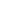 